Hosenstück mit Rollringdichtung 45° HST 140Verpackungseinheit: 1 StückSortiment: K
Artikelnummer: 0055.0467Hersteller: MAICO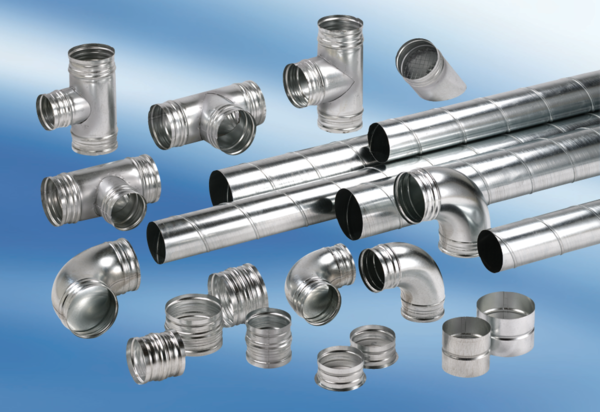 